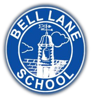 Handwriting PolicyAt Bell Lane Primary School we are very proud of our pupil’s handwriting and take particular care in our cursive/joined-up handwriting style. We use Letter-join as the basis of our handwriting policy that covers all the requirements of the 2014 National Curriculum.Handwriting is a basic skill that influences the quality of work throughout the curriculum. At the end of Key Stage 2 all pupils should have the ability to produce fluent, legible and, eventually, speedy joined-up handwriting, and to understand the different forms of handwriting used for different purposes.We aim to make handwriting an automatic process that does not interfere with creative and mental thinking.As a catalyst to speedy handwriting we encourage parents and carers to use the Letter-join resources at home and can arrange for free access to the Home Edition of Letter-join.Bell Lane Primary School font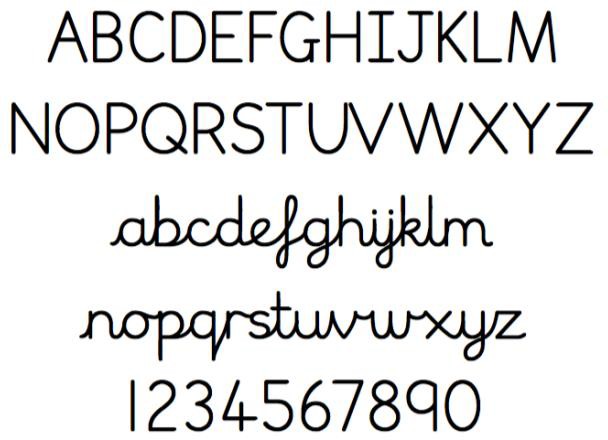 School aimsWe aim for our pupils to develop a neat, legible, speedy handwriting style using continuous cursive letters that leads to producing letters and words automatically in independent writing.By the end of Year 6 pupils will understand the importance of neat presentation and the need for different letterforms (cursive, printed or capital letters) to help communicate meaning clearly.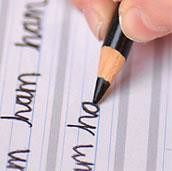 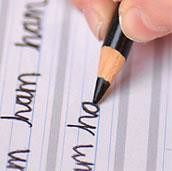 MethodOur teachers are encouraged to use neat, joined-up cursive writing for all handwriting tasks including board writing, marking and comments.Consistency throughout the schoolPupils should experience coherence and continuity in the learning and teaching of handwriting across all school years and be encouraged to take pride in the presentation of their work. Our aim is to help pupils enjoy learning and developing their handwriting with a sense of achievement and pride.Handwriting frequencyHandwriting is a cross-curriculum task and will be taken into consideration during all lessons. Formal teaching of handwriting is to be carried out regularly and systematically to ensure Key Stage targets are met.FOUNDATION:For our youngest pupils we aim for two to three weekly sessions that will include the following;Movements to enhance gross motor skillssuch as air-writing, pattern making, dancing.Exercises to develop fine motor skills suchas making marks on paper, whiteboards, blackboards, sand trays, iPads and tablets.Letter learning to familiarise letter shapes, formation and vocabulary.YEARS 1 TO 3:Tuition will continue with two or three weekly sessions totalling 30 to 45 minutes covering:Gross and fine motor skills exercises.Cursive handwriting reinforcement, learning and practice.Numerals, capitals and printed letters:where and when to use, learning and practice.YEARS 4 TO 6:More advanced handwriting techniques will be taught during two or three weekly sessions totalling 30 to 45 minutes teaching:Cursive handwriting re-enforcement.Form-filling/labelling using printed and capital letters.Dictation exercises to teach the need for quick notes and speedy handwriting writing.Correct posture and pencil grip for handwritingPupils should be taught to sit correctly at a table, holding a pencil comfortably and correctly.SITTING POSITIONSit with a straight back, not leaning over the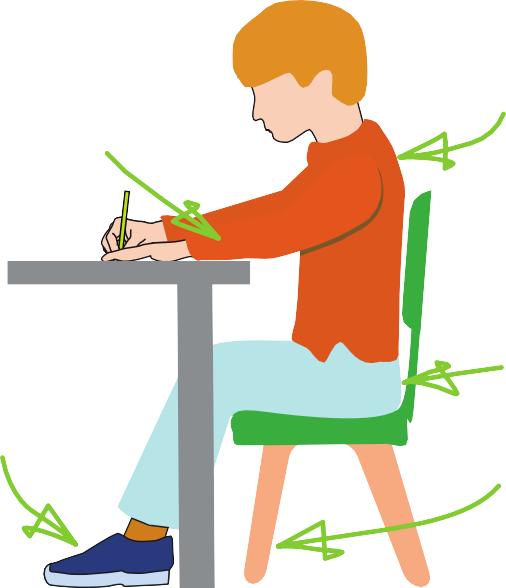 The table reaches to below elbowKeep feet flat on the floorSit right back in the seatPull the chair close in to the tablePaper position for right- handed childrenTHE TRIPOD PENCIL GRIPBoth right and left handed children should be encouraged to use the tripod grip which allows the pen/pencil to be held securely whilst allowingcontrolled movements of the pen/pencil nib.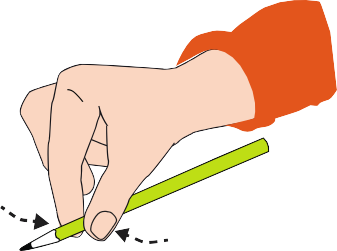 Grip the pencil with your index finger and thumb with the nib pointing away.With your free hand, spin the pencil from underneath.Use your middle finger to support the underside of the pencil.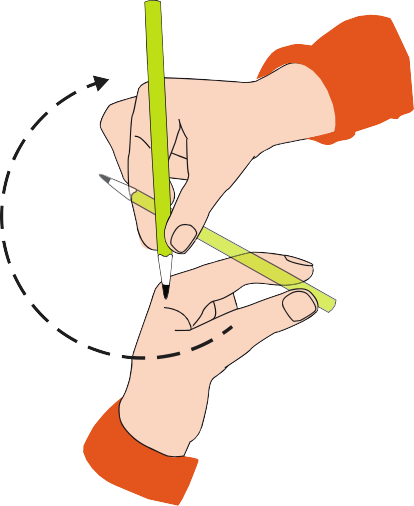 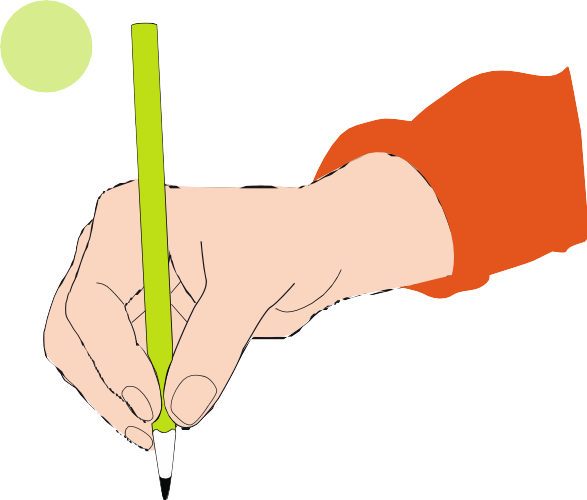 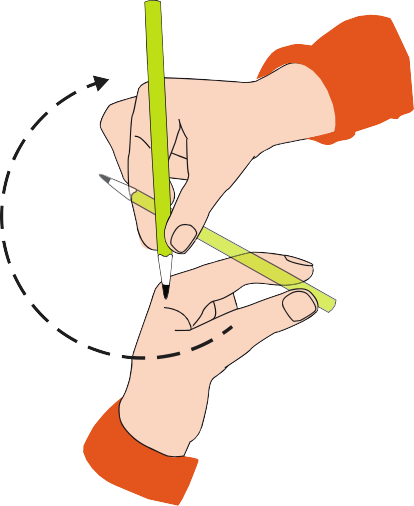 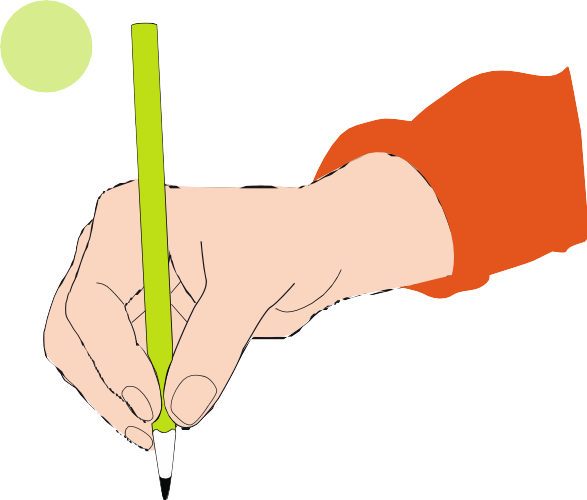 LEFT-HANDED CHILDRENLeft-handed children may find it difficult to follow right-handed teachers as they demonstrate letter formation (and vice versa). Teachers should demonstrate to left-handers on an individual or group basis.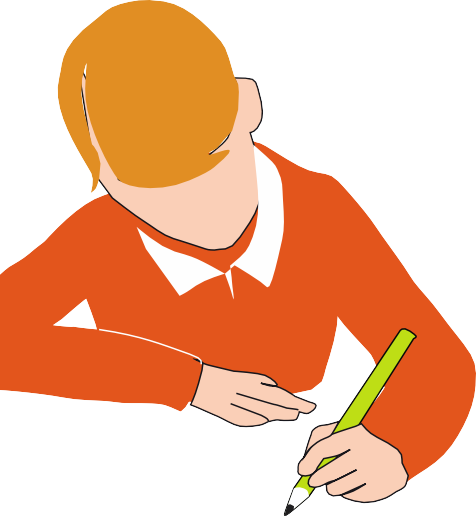 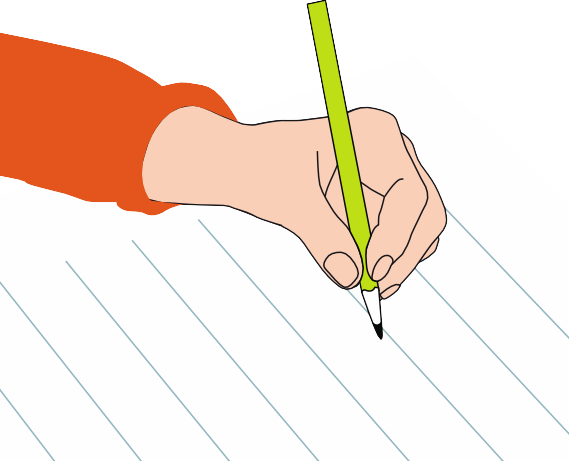 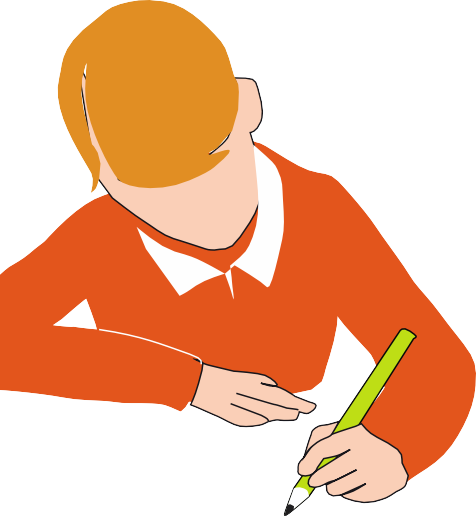 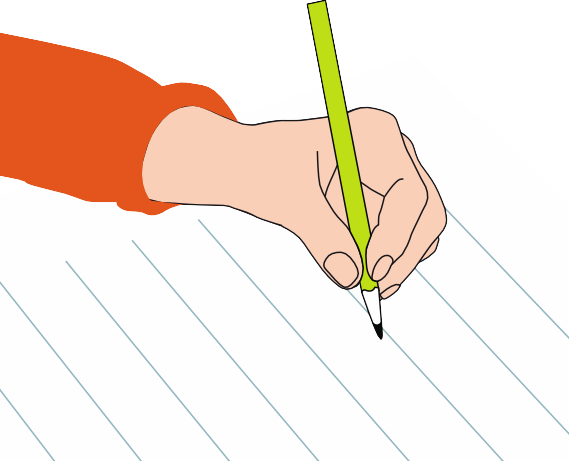 Left-handed pupils should sit to the left of a right-handed child so that they are notcompeting for space.Pupils should position the paper/book to their left side and slanted, as shown.Pencils should not be held too close to thepoint as this can interrupt pupils’ line ofvision.Extra practice with left-to-right exercisesmay be necessary before pupils write left-to-right automatically.INCLUSIONChildren whose handwriting is limited by problems with fine motor skills, including left- handed children, and children with special educational needs, will be given one-to-one tuition to help achieve their optimum handwriting level.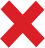 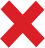 Paper position for left-handed childrenPENS AND PENCILSChildren are encouraged to start handwriting using a soft pencil. When fine motor skills have been established a handwriting pen can be used. More competent pupils can use aballpoint pen.Key Stage TeachingFOUNDATION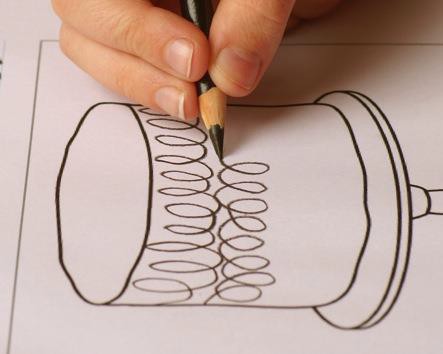 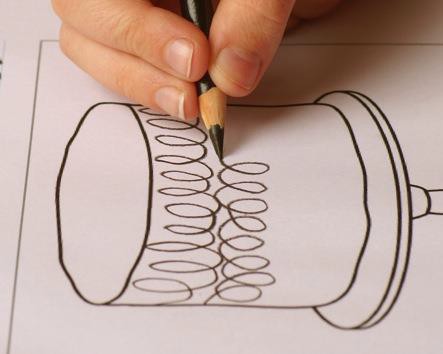 Sit in the correct position and hold a pencilcorrectly to allow fluid movement of the nib.Improve fine and gross motor skills by enjoying drawing pre-cursive patterns in avariety of writing materials such as modelling clay, air writing, sand trays, feltpens, crayons, pencils, IWB, iPads/tablets.Understand the language need to describe pencil movements in preparation of letterRECEPTIONHold a pencil in an effective manner for writing and be encouraged to correct anyerrors in grip or stature.Understand that letters are written on abase line and that all cursive letters ‘start on the line’ and ‘end with a hook’.Begin to form some recognisable joined-up cursive letters, capital letters and numerals.Have an understanding of writing their own name.Understanding different shaped letter families.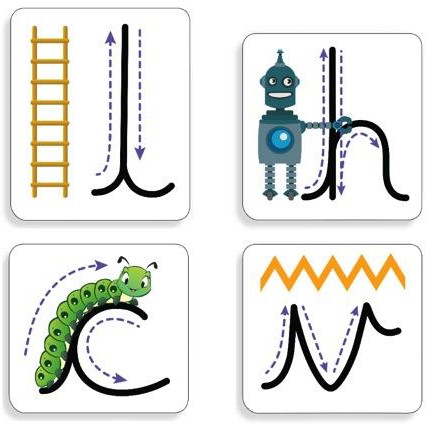 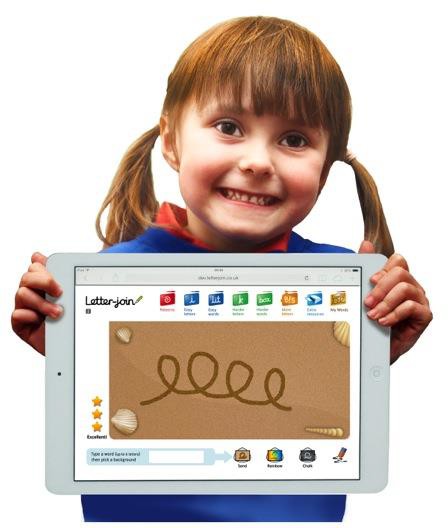 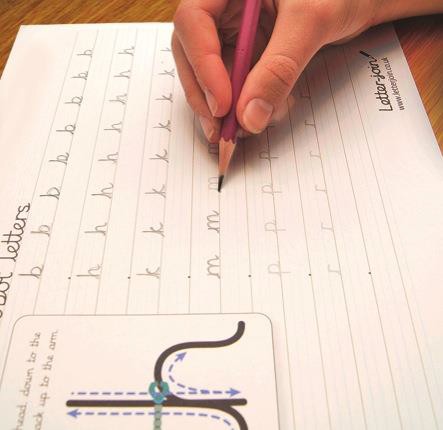 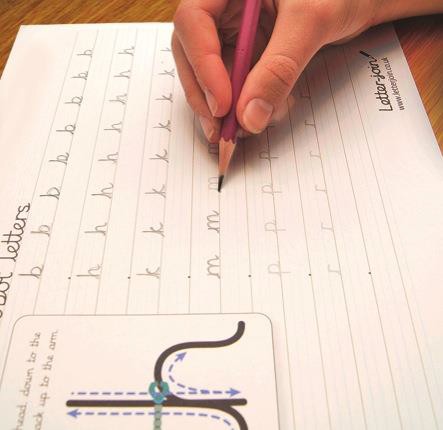 Key Stage TeachingKEY STAGE 1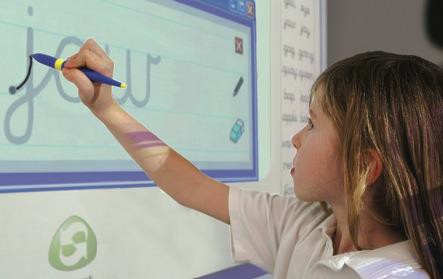 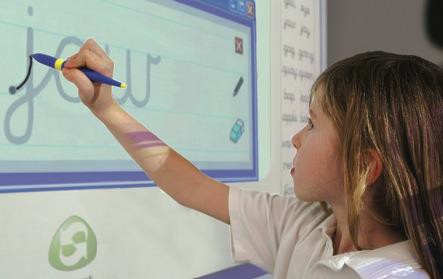 Write legibly using upper and lower case letters with correct joins.Ensure that letters sit on the base line andare consistent in size with ascenders anddescenders that are the correct length and formation.Leave the correct space between words.Form capital letters and use where appropriate.Form numerals that are consistent in sizeand sit on the base line.Begin to form printed letters and understand when they are to be used.Improve the speed of writing and begin towrite automatically so promoting creativity in independent writing.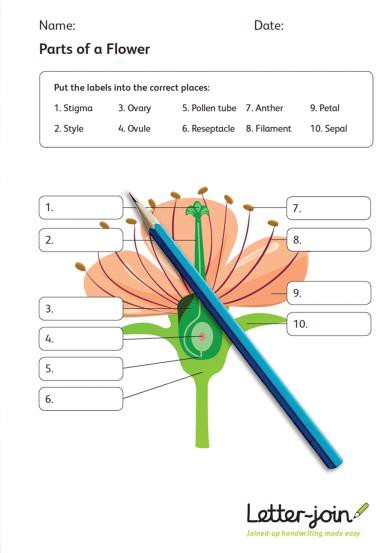 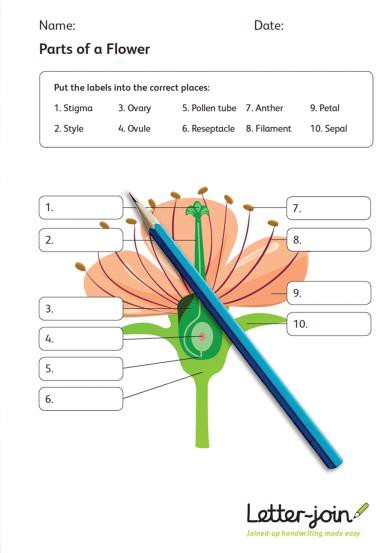 KEY STAGE 2Improve quality, speed and stamina of handwriting.Quality: Ensure letters are consistently sized with equal word spacing and that ascenders and descenders are parallel and do nottouch words on the lines above and below.Speed: Improve speed of handwriting to allow creative writing to take precedence over the task of handwriting and be able totake ‘quick notes’ at a faster pace.Stamina: Have the strength and mobility to be able to write for longer periods of time without fatigue.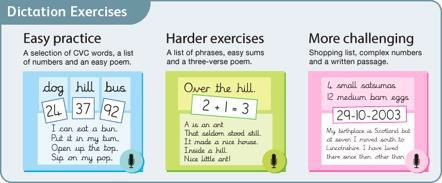 Have full knowledge and ability of the different forms of handwriting for different purposes:Neat, joined, cursive letters for writing passages and large amounts of text, lists andletters.Printed or capital letters for posters, notices, headings, labelling, and form filling.Speedy handwriting for note-taking and dictation where neatness is not as importantand shortcuts, such as + instead of ‘and’, canbe used.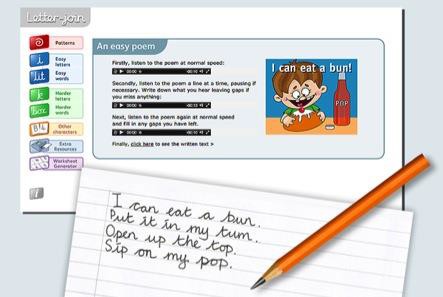 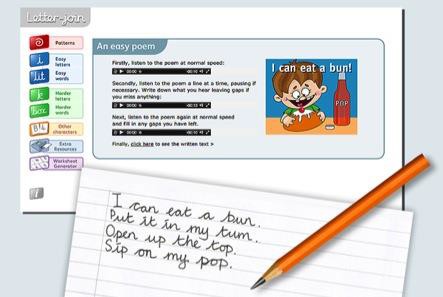 